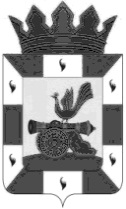 АДМИНИСТРАЦИЯ МУНИЦИПАЛЬНОГО ОБРАЗОВАНИЯ«СМОЛЕНСКИЙ РАЙОН» СМОЛЕНСКОЙ ОБЛАСТИП О С Т А Н О В Л Е Н И Еот 08.05.2018  №  587Об утверждении нормативов финансовых затрат на капитальный ремонт, ремонт, содержание автомобильных дорог местного значения и правил расчета размера ассигнований местного бюджета на указанные целисоответствии с Бюджетным кодексом Российской Федерации, Федеральным законом от 08.11.2007 № 257-ФЗ «Об автомобильных дорогах и о дорожной деятельности в Российской Федерации и о внесении изменений в отдельные  законодательные  акты  Российской  Федерации»,  на  основании Устава муниципального образования «Смоленский район» Смоленской области, АДМИНИСТРАЦИЯ МУНИЦИПАЛЬНОГО ОБРАЗОВАНИЯ «СМОЛЕНСКИЙ РАЙОН» СМОЛЕНСКОЙ ОБЛАСТИ ПОСТАНОВЛЯЕТ:Установить базовые нормативы финансовых затрат на капитальный ремонт, ремонт, содержание автомобильных дорог местного значения за 2017 год  в размере:- 0 рубля/кв. м дорожного покрытия - на капитальный ремонт; - 1,30 рубля/кв. м дорожного покрытия - на ремонт; - 0,07 рубля/кв. м – на содержание.Утвердить прилагаемый порядок расчета нормативов финансовых затрат на капитальный ремонт, ремонт, содержание автомобильных дорог местного значения и правила расчета размера ассигнований бюджета  муниципального образования «Смоленский район» Смоленской области.Нормативы финансовых затрат применяются для определения размера бюджетных ассигнований, предусматриваемых на капитальный ремонт, ремонт, содержание автомобильных дорог местного значения муниципального образования «Смоленский район» Смоленской области, на 2018 год и последующие годы.Контроль за исполнением настоящего постановления возложить на исполняющего обязанности начальника управления жилищно-коммунального хозяйства, строительства и коммуникаций Администрации муниципального образования «Смоленский район» Смоленской области (А.М.Кузнецов).Глава муниципального образования«Смоленский район» Смоленской области                                О.Н. ПавлюченковаПриложение Утверждены постановлением Администрации муниципального образования «Смоленский район»Смоленской области от 08.05.2018 № 587ПОРЯДОКРАСЧЕТА НОРМАТИВОВ ФИНАНСОВЫХ ЗАТРАТ НАКАПИТАЛЬНЫЙ РЕМОНТ, РЕМОНТ, СОДЕРЖАНИЕАВТОМОБИЛЬНЫХ ДОРОГ МЕСТНОГО ЗНАЧЕНИЯ И ПРАВИЛА РАСЧЕТА РАЗМЕРА АССИГНОВАНИЙ МЕСТНОГО БЮДЖЕТА НА УКАЗАННЫЕ ЦЕЛИНорматив финансовых затрат на ремонт (капитальный ремонт) автомобильных дорог местного значения на соответствующий год рассчитывается по следующей формуле:iN i	NбазIj,jбазгде:Ni-норматив финансовых затрат вi-м расчетном году на ремонт(капитальный ремонт) автомобильных дорог (рублей/кв. м);Nбаз- установленный базовый норматив финансовых затрат на ремонт(капитальный ремонт) автомобильных дорог местного значения (рублей/кв. м);I j-индекс-дефлятор инвестиций в основной капитал,при расчете напериод более одного года рассчитывается как произведение индексов-дефляторов на соответствующие годы в соответствии со значениями, рассчитанными Министерством экономического развития Российской Федерации для прогноза социально-экономического развития.2. Плановый размер ассигнований бюджета муниципального образования «Смоленский район» Смоленской области на выполнение работ по капитальному ремонту и ремонту дорог местного значения определяется по следующей формуле:БАi КАПРЕМ i РЕМ i,где:БАi-плановый размер ассигнований бюджета муниципального образования «Смоленский район» Смоленской области на выполнение работ по капитальному ремонту и ремонту дорог местного значения в i-м расчетном году (тыс. рублей);КАПРЕМ i- расчетный объем потребности в бюджетных ассигнованиях накапитальный ремонт автомобильных дорог местного значения в i-м расчетном году (тыс. рублей);РЕМ i-  расчетный  объем  потребности  в бюджетных  ассигнованиях наремонт автомобильных дорог местного значения в i-м расчетном году (тыс.рублей).Расчетный объем потребности в бюджетных ассигнованиях на капитальный ремонт автомобильных дорог местного значения определяется по формуле:КАПРЕМ iSкап. ремi Nкап. ремi,        где:          КАПРЕМ i  -  планируемая	потребность	в ассигнованияхбюджетамуниципального образования «Смоленский район» Смоленской области на капитальный ремонт автомобильных дорог местного значения в i-м расчетном году (тыс. рублей);Sкап.ремi- расчетная площадь дорожного покрытия автомобильных дорог местного значения, подлежащих капитальному ремонту в i-м расчетном году (тыс. кв. м);Nкап.ремi-	норматив финансовых затрат на капитальныйремонтавтомобильных дорог местного значения на i-й расчетный год (рублей/кв. м).Расчетный объем потребности в бюджетных ассигнованиях на ремонт  автомобильных дорог местного значения определяется по формуле:РЕМ iSремi Nремi,где:РЕМ i-планируемая	потребность	в	ассигнованиях	бюджетамуниципального образования «Смоленский  район» Смоленской области на ремонт автомобильных дорог местного значения в i-м расчетном году (тыс. рублей);Sремi-  расчетная  площадь  дорожного  покрытия  автомобильных  дорог местного значения, подлежащих ремонту в i-м расчетном году (тыс. кв. м);Nремi-  норматив  финансовых  затрат  на  ремонт  автомобильных  дорогместного значения на i-й расчетный год (рублей/кв. м).Расчетная площадь дорожного покрытия автомобильных дорог местного значения, подлежащих капитальному ремонту в i-м расчетном году, определяется по формуле:где:Sкап. ремi-расчетная площадь дорожного покрытия автомобильных дорогместного значения, подлежащих капитальному ремонту в i-м расчетном году (тыс. кв. м);Si1-общая площадь дорожного покрытия автомобильных дорогместного значения (тыс. кв. м) (принимается на основании ведомственных данных по состоянию на 1 января года, предшествующего расчетному году (i-1), с учетом планируемого ввода в эксплуатацию автомобильных дорог по результатам их реконструкции и строительства в течение года, предшествующего расчетному);Ткап.рем. - нормативный межремонтный срок проведения капитального ремонта автомобильных дорог местного значения (лет) (определяется в соответствии с п. 7 настоящего порядка);Ккап. рем.i-коэффициент приведения фактических объемов капитальногоремонта автомобильных дорог местного значения в i-м расчетном году до уровня, обеспечивающего соблюдение межремонтных сроков (определяется в соответствии с п. 8 настоящего порядка).Расчетная  площадь  дорожного  покрытия  автомобильных  дорогместного значения, подлежащих ремонту в i-м расчетном году, определяется по формуле:Sрем 	Si1	Крем.Sкап.рем,i	Трем.	i	iгде:Sремi-расчетная площадь дорожного покрытия автомобильных дорогместного значения, подлежащих капитальному ремонту в i-м расчетном году (тыс. кв. м);Si1-общая площадь дорожного покрытия автомобильных дорогместного значения (тыс. кв. м) (принимается на основании ведомственных данных по состоянию на 1 января года, предшествующего расчетному году (i-1), с учетом планируемого ввода в эксплуатацию автомобильных дорог по результатам их реконструкции и строительства в течение года, предшествующего расчетному);Трем. - нормативный межремонтный срок проведения ремонта автомобильных дорог местного значения (лет) (определяется в соответствиип. 7настоящего порядка);Sкап. ремi-расчетная площадь дорожного покрытия автомобильных дорогместного значения, подлежащих капитальному ремонту в i-м расчетном году (тыс. кв. м) (определяется в соответствии с п. 5 настоящего порядка);Крем.i-коэффициент приведения фактических объемов ремонтаавтомобильных дорог местного значения в i-м расчетном году до уровня, обеспечивающего соблюдение межремонтных сроков (определяется в соответствии с п. 8 настоящего порядка).Нормативные межремонтные сроки проведения ремонта и капитального ремонта автомобильных дорог местного значения устанавливаются в соответствии со следующими значениями:- 12 лет для капитального ремонта (Ткап.рем.); - 6 лет для ремонта (Трем.).Коэффициенты приведения фактических объемов ремонта и капитального ремонта автомобильных дорог местного значения до уровня, обеспечивающего соблюдение межремонтных сроков, устанавливаются в соответствии со значениями, принятыми в муниципальной программе.Определение размера ассигнований из бюджета муниципального образования «Смоленский район» Смоленской областина содержание автомобильных дорог определяютсяпо формуле:Vc=(NciхSci)xIгде:Vc - размер ассигнований бюджета муниципального образования «Смоленский район» Смоленской области на выполнение работ по содержанию автомобильных дорог (руб.); Nci - утвержденный норматив финансовых затрат на содержание автомобильных дорог(руб./кв.м.)Sci -  расчетная площадь автомобильных дорог, подлежащих на содержание в планируемом году (кв.м.)Sкап. ремiSi1 Ккап. рем.i,Sкап. ремiТкап. рем. Ккап. рем.i,Ткап. рем.